Предмет: Тăван литератураКласс: 5 классШкул: чăваш чĕлхиллĕ шкулТема (блок) ячĕ: Киревсĕр йăла-йĕркерен хăтăлар!Урок теми:   Любовь Мартьяновăн  «Ятсăр толлейбус» калаври ĕç-пулăм йĕрки, тĕп шухăшĕ, тĕп сăнара сăнласа, ăсласа, каласа пама пулăшакан мелсем.Урок тĕсĕ: проблемăллă вĕрентÿ технологине тĕпе хурса хатĕрленĕ урок – лэпбук кăларни.Харкамăн (пайăррăн) пĕлÿ илмелли тĕллевсемПрава: тăван литература пурнăç тĕрлĕ енлĕн пулнине ăнланма хăнăхни;Моральпе этика: ĕçсем пурнăçланă  май чăн пурнăçри киревсĕр енĕсене курма вĕрентни; киревсĕр йăла-йĕркене хирĕç ăспа та,чунпа та, туйăмсемпе те, шухăш- кăмăлпа та кĕрешме хавхалантарни.Предметăн пĕрлĕхлĕ результачĕсен тĕллевĕсем:Йĕркелÿ: кирлĕ информацие вĕренÿ кĕнекинче шыраса тупма пултарни; пур ĕçсене те кăмăлпа хутшăнма явăçтарни.Хутшăну: тĕрлĕ мелпе – мăшăррăн е ушкăнпа,  пĕччен е иккĕн,  кĕнекепе ĕçлесе информаци тупма хăнăхни.Информаци: урок темипе çыхăннă материала вуласа тишкерме, кирлине суйласа илме пĕтĕмлетÿ тума пултарни.Предметăн ятарлă пĕлÿ илмелли тĕллевĕсем: Вĕренекенсен пĕлÿ, пултару, хăнăху ĕçĕ-хĕлĕ:  Любовь Мартьяновăн  «Ятсăр толлейбус» калаври ĕç-пулăм йĕрки, тĕп шухăшĕ. Сăнлавлă-тишкерÿллĕ проект(лэпбук) хатĕрлесси. Вĕрентÿ хевти-талпăнăвĕ: хайлав чĕлхин уйрăмлăхĕсене уйăрса илме хăнăхни; тĕп сăнара сăнласа, ăсласа, каласа пама пулăшакан илемлĕх мелĕсене ăнлантарса пама пĕлни. Технологисем: проблемăллă вĕрентÿ технологийĕ, ушкăнпа (пĕрле) ĕçлесе вĕренни, харкамлăха аталантарасси, «критикăллă» шухăшлава аталантарни, сывлăха упрасси.  Словарь ĕçĕ: монолог – пĕр çын шухăшлавĕ, калаçăвĕ; ĕмĕр – 100  çул, вырăсла – век;  ĕхлетсе –  хаш сывлани,вырăсла-крахтеть; услап – наян ,вырăсла – лентяй;   причта – ăса вĕрентекен кĕске калав.Урок юхăмĕУрок эпиграфĕ: Киревсĕр йăла-йĕркерен хăтăлар!I. Урока йĕркелени.1. Ачасене саламлани;2. Ырӑ кӑмӑл-туйӑм сунни. Инструктаж (ĕç йĕрки): ура çине тăмалла, юнашар тăракан юлташпа пĕрле сăвă йĕркинчи сăмахсем тăрăх хусканусем тумалла. Вĕрентекепе дежурнăй доска умĕнче хусканусене кăтарса пыраççĕ.Çакă çутă тĕнчере (алăсене çÿлелле)Туслăх пытăр ĕмĕре (алăсене айккинелле)Кÿренместпĕр пĕр-пĕрне (пĕр-пĕрне алран алла тытăнса утмалла )Ал тытатпăр ыр сунса (алă тытмалла)II. Никĕсри  пӗлӗвне актуализацилени (çивĕчлетни)1. Вĕренÿпе вулав кĕнекинче пана текстпа ӗҫлени. Инструктаж (ĕç йĕрки). 193 страницăри“Хайлава мĕнле ăнлантăр?“ пайри 4 ыйту. 2."Пуҫ мими штурмӗ" (хайлавăн кĕске сюжетне аса илетпĕр):	Хула урамĕпе пушăллах мĕн ярăнать?	Эпир ăна «кам» тесе калама пултаратпăр-и?	Коля ятлă ача çинчен троллейбус мĕн шухăшлать?	Хыçалта ларакан Витя пекĕпе ларкăч тирне тăрăнтарнă хыççăн троллейбус хăйне мĕнле туять?	Салона походран килекен ачасен ушкăнĕ кĕрсе тăрсан троллейбус шухăшĕ улшăнать-и?	Витя вырăнĕнче ларса пыракан ача мĕншĕн хăй тавралла ачасене пухать?	Саша мĕншĕн троллейбусран каçару ыйтать, ăна вăл мĕн тума шантарать?3. Термин диктанчĕ. Инструктаж (ĕç йĕрки): карточкăри правилăсен  иккĕмĕш пайне тупăр.1-мĕш  ушкăн карточки2-мĕш ушкăн карточки	4. Танлаштаруллă таблицăпа теори материалне („имя существительное“	тата „япала ячĕ“ыйтăвĕсен  уйрăмлăхĕсене  тупса палăртни).5. Кӗске тӗрӗслев ӗҫӗсем „Ырă тата сивлек“ сăнарсем.Инструктаж (ĕç йĕрки). 193 страницăри “Хайлава мĕнле ăнлантăр?“ пайри 2 ыйту. Карточкăри ÿкерчĕк патне калаври сăнар ячĕсене çырса тухăр: сылтăм енче − лайăх герой ячĕсем, сулахай енче – троллейбуса кÿрентерекенсен ячĕсем. 6. Пĕтĕмĕшле калаҫу.− Любовь Мартьянова çырна хайлав ячĕ?Хайлаври тĕп сăнар ячĕ пур-и?Тĕп сăнар чĕрĕ е чĕрĕ мар? Вăл çын е япала? Хайлавра ытларах мĕн калаçать? Çак калаçăва литерататура теоринче мĕнле сăмахпа палăртатпăр?Калавра миçе сăнар?Сашăпа ачасем хушшинчи калăçăва мĕнле илемлĕх мелĕ тесе калатпăр?7. Кану саманчĕ. „Кĕнекери сăнарсем: кам? мĕн?“ ятлă физкультминутка. Инструктаж (ĕç йĕрки). 5-мĕш класра паллашнă сăнарсен ячĕсене каласа пына май енчен те  çав сăнар чĕрĕ мар (мĕн? ыйтупа ыйтăнать пулсан) – УРА ÇИНЕ ТĂМАЛЛА. Енчен те çав сăнар чĕрĕ (кам? ыйтупа ыйтанать пулсан) – ЛАРМАЛЛА. Сăнарсем: кушак, аппа, йытă, Чĕкеç кин, çерçи, юсман, пăши, чĕпĕ, хур аçи, тылă, карчак, кушак, Митя, Çăхан, Автан, Улатимĕр, качака, Толик, Маруç ĕне, Çеруш, асламăшĕ, троллейбус, Саша. III. Вӗренекенсене йывӑрлӑхпа тӗл пултарни тата малтанхи гипотезăсене  калани.1. Сӑнав. Видео пăхни. Видеосюжет. Мульфильм. Ну, погоди! 5 выпуск.mp4  (4.22 – 5.24) https://www.youtube.com/watch?v=Ku4dFOuuxzY2. Пурнăçри опыта аса илни.− Кам троллейбуспа ярăнса курнă?− Троллейбуспа автобус хушшинче мĕнле уйрăмлăх пур?Троллейбус мĕнле майпа тапранать?− Троллейбуспа автобус маршучĕ хушшинче менле пер пеклех тата уйрăмлăх пур?− Троллейбусра миçе алăк? Мĕншĕн?− Троллейбусра миçе вырăн? Камсем-камсем валли? Миçе çын вырнаçма пултарать унта? Инвалид коляскисемпе троллейбуса кĕме пулать-и?3. Фактсене шырани „Сăнарсен ĕç-хĕлĕ“ карточка.Инструктаж (ĕç йĕрки).  Икĕ  ушкăн ĕçлет Кашни ушкăнăн хăйĕн карточкисем. Мĕн çырнă-ши унта? Вуласа пĕлер-ха. Хуравсене çырса парăр.„Сăнарсен ĕç-хĕлĕ“ карточка.4. Пухнă информацине тишкерни.Хăйĕн монологĕнчи троллейбус кампа тата мĕнпе калаçать.Цитатăсем:1.Чăнах, лайăх ĕç ман кирлĕ ĕç.2. Кутăн ача.3. Мĕн турăм эпĕ сана?4. Кĕтсе хăшкăлчĕç пуль.	5. Çук, иртерех –ха мана тивĕçлĕ канăва кайма.Учитель: Эсир çак цитатăсене вуланă хыççăн мĕнле пĕтĕмлетÿ тума пултаратăр?Хуравсем: 1− хăйне; 2 – Коля; 3 – Витя; 4 – çынсем (пассажирсем); 5 – хайне. 5. „Троллейбус“тата „автобус“  сăмахсемпе  „Ăнлавсен çыхăнăвĕ“ схема туни.	Инструктаж (ĕç-йĕрки). Икĕ ушкăн ĕçлет: карточка çине çÿлтен аялалла  çырнă сăмах тÿр килекен ăнлавсемпе ассоциацилĕ çыхăнусем тупни (пĕр-пĕр сăнар, шухăш, е шухăша аса илтернине çырни). 1-мĕш ушкан карточки.2-мĕш ушкăн карточки.IV. Урок темипе урок тӗллевӗсене палӑртни.1.Калаçу. −  Л. Мартьяновăн «Ятсăр толлейбус» хайлаври сюжет йĕрĕ мĕн вăхăта тăсăлать?Хайлаври тĕп сăнара кам? е мĕн? ыйтупа чĕнмелле? − Чĕрĕ мар сăнара чĕре çын пек калаçтарса, шухăшлаттарса, кăмăлне палăртса  çыравçă вулакана мĕн каласшăн?Урок теми тата лэпбук ячĕ „Любовь Мартьяновăн  «Ятсăр толлейбус» калаври ĕç-пулăм йĕрки, тĕп шухăшĕ, тĕп сăнара сăнласа, ăсласа, каласа пама пулăшакан мелсем“.V. Вӗренекенсем каланӑ (кăларса таратнă)  гипотезăсемпе  ӗҫлени.1. Тĕрлĕ информаци ҫӑлкуҫӗсемпе ӗҫлени. а) Хайлав тексчĕпе ĕçлени.−  «Ятсăр троллейбус» хайлавăн тĕп шухăшне палăртăр. Хайлаври çак вырана тупса вуласа парăр (192 страница, юлашки абзац).Мĕн каласшăн пулнă-ха çак хайлавпа Мартьянова? •	киревсĕр ĕç ыррри патне илсе пыманни;•	пире патшалăх пурлăхне килти пекех упрамалли çинчен вĕрентет;Учитель пĕтĕмлетĕвĕ: Пурнăçра йăнăш тумсар пурăнма пулмасть. Ахальтен каламан ваттисем: «Ĕмĕр пурăн, ĕмĕр вĕрен» тесе.Анчах та вăхăтра каçару ыйтма пĕлмелле.− Ачасем, пирĕн хайлаври Витьăна каçарма пулать-ши?− Эсир мĕнле шутлатăр, каçарма çăмăл-ши?− Эсир усал тунă çынна каçарса курнă-и?Витя сăнарĕ сивлек сăратан ырă сăнар пулма пултарать-и?Ачасен пĕтĕмлетĕвĕ: Пултарать, хăйĕн йăнăшне туйса илсе ачасенчен те, уйрăмах троллейбусран ÿкĕнсе каçару ыйтсан. Нихăçан та киревсĕр ĕç тумассине пирки сăмах парсан.ă) Пурнăçри опыт.  Слайдри „Каçару ыйтмалли сăмахсен“ тĕслĕхĕсене тĕпе хурса Витьăна пулăшма ачасем троллейбусран каçару ыйтмалли текстсене стикерсем çине  çырни.	каçар мана тархасшăн…	ÿкĕнетĕп…	мана хытă ан кÿренсем…	чĕререн каçару ыйтатăп…	тархасшăн мана ан айăплăр…	эпĕ сирĕн умра айăплă, мĕншĕн тесен…	сиртен каçару ыйтма ирĕк парсамăр…	каçарма ыйтатăп, мĕншĕн тесен…	эп хам сăмахсемшĕн каçару ыйтатăп…б) Сăнав. Транспорт кăларакан сасăсене итлесе хăш транспорт пулнине каламалла.Инструктаж (ĕç йĕрки). Икĕ ушкăн та пĕр пек ĕç илет. http://boobooka.com/zvuki/zvuki-texniki/zvuk-trollejbusa/https://noisefx.ru/skachat-zvuk-avtobusa.html2. Тӗпчев ирттерни. Троллейбус сăмахпа мĕн тăвать? мĕнле? ыйтуллă „Хĕвел“ кластер тăвăр. Тупнă сăмахсемлĕ предложенисене стикерсем çине çырса илме тата çыпăçтарма юрать.Инструктаж (ĕç йĕрки). Икĕ ушкăн ĕçлет. Троллейбус сăмахпа мĕн тăвать? мĕнле? ыйтуллă „Хĕвел“ кластер тăвăр. Тупнă сăмахсемлĕ предложенисене стикерсем çине çырса илме тата çыпăçтарма юрать.3. „Икĕ енлĕ дневник“ çырни.Инструктаж (ĕç йĕрки). 2 ушкăн ĕçлет. Панă предоложенисене ăнлантарса çырса памалла. 1-мĕш ушкăн.2-мĕш ушкăн.4. Видеосюжет пăхни: апвтобуспа троллейбуса танлаштарни.  Автобус Троллейбус  Сборник мультиков про машинки (1.26 − 2.10.) https://www.youtube.com/watch?v=f15tsTjM1zI.VI. Гипотезăсене сӳтсе явни. Пӗтӗмӗшле пӗтӗмлетӳ.1. Схемăпа усă курса лэпбук кăларни (карточкăсене çыпăçтарни).Инструктаж (ĕç йĕрки). ЛЭПБУК (акăлчан сăмахĕ) чĕркуççи çичи кĕнеке тенине пĕлтерет. Вăл хуçланакан, уçăлакан кĕнеке форми пулма пултарать. Кĕнекене кĕртмелле информаци вăл − эсир урок таршшĕпех ушкăнпа ĕçленĕ карточкăсем. 2. Пĕтĕмĕшле пĕтĕмлетÿ (тĕп шухăша палăртни).− «Ятсăр троллейбус» хайлавăн тĕп шухăшне палăртăр. Мĕн каласшăн пире çыраçă  çак хайлавпа?Хайлаври троллейбус сăнарĕ çыравçа мĕн тума кирлĕ пулнă?Троллейбуса – чĕрĕ çын пек калаçтарса автор пире мĕн кăтартасшăн? Ачасен хуравĕсем:•	киревсĕр ĕç ыррри патне илсе пыманни;•	пире патшалăх пурлăхне килти пекех упрамалли çинчен вĕрентет;•	 усал ĕç мар, ялан ырă ĕç тума тăрăшмалла;•	кÿршĕ-аршăпа, ял-йышпа туслă пурăнмалла;•	вăхăтра каçару ыйтма пĕлмелле;•	тÿрĕ чунлă пулмалла.VII. Урок пĕтĕмлетĕвĕ.1. Лэпбуксене доска çине вырнаçтарни.2.  Лэпбук материалĕпе усă курса „троллейбус“ сăмахпа  синквейн çырни, лэпбука çыпăçтарни.троллейбусватă, ятсăртăрăшать, хашлатать,ĕçлетВатă та ятсăр троллейбус хашлатса кулянать, ырă çынсемшĕн тăрăшса ĕçлет.ĕç3. Хайлав патне ваттисен сăмахĕсем тупни. Инструктаж (ĕç йĕрки). Сирĕн умра выртакан конвертри ваттисен сăмахĕсене вуламалла, енчен те вĕсенчен паянхи темăпа çыхăннă ваттисен самахесем пур пулсан ăна вуласа памалла, мĕншен ăна суйласа илнине ĕнтентермелле.	 Чарусăр ача ашшĕ-амăш çÿçне шуратать. 	 Пилĕкне хыта çых, ăсна çирĕп тыт.	 Киревсĕр ĕç ырри патне илсе пымасть.	 Тĕрĕслĕх вутра та çунмасть, шывра та путмасть.	 Тÿрĕ пурăннине нимĕн те çитмест.	 Суя чупать çĕр çулпа,чăнни чупать пĕр çулпаVIII. Килте тумалли ĕç (суйласа илме)1. Троллейбусра хăвна тытмалли правило çырса хатерлĕ.2. Сочинени „Любовь Мартьяновăн „Ятсăр троллейбус“ хайлавĕ мана мĕнле пулма          вĕрентет? 3. Витя патне çыру çырăр.1.Пĕр çын шухăшлавĕ −а) тĕп шухăш.2.Притча −ă) ăса вĕрентекен кĕске калав.3.Ĕç-пулăм йĕрки, çав ĕçсенче сăнара уçса панине б) сăнар теççĕ4.Автор мĕн калас тени вăл −в)монолог5.Пĕр-пĕр япалана илемлĕх мелĕсемпе усă курса сăнланинег)сюжет теççĕ.6.Ăслав тексчĕ мĕнле ыйтăва хуравлатьа)каласа пани7.Сăнлав ыйтăвĕă)мĕнле? 8.Шухăша тата  камăл-туйăм çинче пĕлтерни вăл −б) мĕн пирки?9.Литература геройĕ вăл  −в)мĕн çинчен те пулин каласа кăтартни.10.Тема вăл −г)ĕç тăвакан тĕп çын.Имя существительноеЯпала ячĕ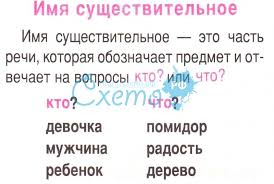 Одушевлённые имена существительные служат названиями людей, животных и отвечают на вопрос кто? (студент, наставник, конферансье, ровесник).Неодушевлённые имена существительные служат названиями неживых предметов, а также предметов растительного мира и отвечают на вопрос что? (президиум, конференция, пейзаж, рябина). Сюда же относятся имена существительные типа группа, народ, толпа, стая, крестьянство, молодёжь, детвора и т.д.ЯПАЛА ЯЧĔЯпалана  (е япалалăха ) пĕлтерекен пуплев пайĕ. Унăн ыйтăвĕсем кам? мĕн? Кам? е мĕн? ыйтура тăракан, япалана пĕлтерекен пуплев пайне япала ячĕ теççĕ.1-мĕш  ушкăн1-мĕш  ушкăн1-мĕш  ушкăн2-мĕш ушкăн2-мĕш ушкăн2-мĕш ушкăнКоля ашшĕ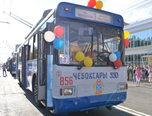 Коля ашшĕКоляВитя ЕгоровКоляВитя ЕгоровКоля амăшĕКоля амăшĕСашаСашаачасемачасем1-мĕш  ушкăн1-мĕш  ушкăн2-мĕш ушкăн2-мĕш ушкăнПредложенисемХуравПредложенисемХуравВĕсем мана кĕтеççĕ, эпĕ вĕсем   патне васкатăп.Ку манăн чи юратнă троллейбус.−троллей-бус− СашаКĕсйинчен пĕчĕк пекĕ кăларса ларкăч тирне тăрăнтарчĕ.«Çук, − шухăшларĕ хăй çаплах, − иртерех-ха мана тивĕçлĕ канăва кайма, лайăх ĕç ман, кирлĕ ĕç».− Витя−троллейбустокпроводаларкăчкаçкунмаршуртçулбилетрога (мăйраки пур)рельс пурçутă çук пулсан каймастинçе каймастьчарăнса тăмалли вырăнта анчах чарăнатьТРОЛЛЕЙБУСачаĕçхĕр арамарçынтуристсемçÿпĕпекĕĕçномерурамшав çук75 км в часхуларапассажир водительалăкправапассажиралăкбензинномерятçулрельс çук4 урапаводительправаАВТОБУСларкăчмаршуртбилетшав пуринçе каяççĕхуларан тухаççĕчарăнса тăмалли вырăнта анчах чарăнать1-мĕш  ушкăн1-мĕш  ушкăн2-мĕш ушкăн2-мĕш ушкăнтроллейбусмĕн тăвать?троллейбусмĕн тăвать?троллейбусмĕнле?троллейбусмĕнле?шухăшлатьхашлататьярăнтаратьпаллатьĕхлететтăрăшатькурмасть пулĕпĕлетхăнăхать кÿренеттуйрĕмухтанатьярăнатьтĕрлĕ телейсĕртелейлĕçилленетпушăллативĕçлĕçиçсеырăĕçченватăхыттăнканăçлăнтĕспесавăнăçлăятсăрХайлавран предложенисемпе е сăмах майлашавĕсене тупса çырни (5 тĕслĕх)Хайлавран предложенисемпе е сăмах майлашавĕсене тупса çырни (5 тĕслĕх) Хайлавран предложенисемпе е сăмах майлашавĕсене тупса çырни(5 тĕслĕх) Хайлавран предложенисемпе е сăмах майлашавĕсене тупса çырни(5 тĕслĕх)1.Хашлатса илчĕ троллейбус.2.Ĕхлетсе илчĕ ватă троллейбус чарăнса тăмалли вырăна çитсен.3.Лайăх илсе çÿрес тесе тăрăшнăнах туйăнать.4.Пурте килĕсенче, никамах та çук, пушăллах ярăнатăп ку вăхăтра5. Мĕн-мĕн кăна курмасть пулĕ вăл хула урамĕнче кунĕпе.6.Çак вăхăтра вăл хăйне çĕр çинчи чи телейсĕр троллейбус пек туйрĕ.1.Хашлатса илчĕ троллейбус.2.Ĕхлетсе илчĕ ватă троллейбус чарăнса тăмалли вырăна çитсен.3.Лайăх илсе çÿрес тесе тăрăшнăнах туйăнать.4.Пурте килĕсенче, никамах та çук, пушăллах ярăнатăп ку вăхăтра5. Мĕн-мĕн кăна курмасть пулĕ вăл хула урамĕнче кунĕпе.6.Çак вăхăтра вăл хăйне çĕр çинчи чи телейсĕр троллейбус пек туйрĕ.1. Ĕхлетсе илчĕ ватă троллейбус чарăнса тăмалли вырăна çитсен2. Пурте килĕсенче, никамах та çук, пушăллах ярăнатăп ку вăхăтра. 3. Кутăн ача, − тесшĕнччĕ çав вăхăтра троллейбус хыттăн, анчах çынсен калаçăвне хушша кĕме юраманнине аса илсе шарламарĕ.4. «Çук, − шухăшларĕ хăй çаплах, − иртерех-ха мана тивĕçлĕ канăва кайма, лайăх ĕç ман, кирлĕ ĕç».5. Канăçлăн анасласа кăна илесшĕнччĕ.6. Çак вăхăтра вăл хăйне çĕр çинчи чи телейсĕр троллейбус пек туйрĕ.1. Ĕхлетсе илчĕ ватă троллейбус чарăнса тăмалли вырăна çитсен2. Пурте килĕсенче, никамах та çук, пушăллах ярăнатăп ку вăхăтра. 3. Кутăн ача, − тесшĕнччĕ çав вăхăтра троллейбус хыттăн, анчах çынсен калаçăвне хушша кĕме юраманнине аса илсе шарламарĕ.4. «Çук, − шухăшларĕ хăй çаплах, − иртерех-ха мана тивĕçлĕ канăва кайма, лайăх ĕç ман, кирлĕ ĕç».5. Канăçлăн анасласа кăна илесшĕнччĕ.6. Çак вăхăтра вăл хăйне çĕр çинчи чи телейсĕр троллейбус пек туйрĕ.Автор çырать.Эпĕ шухăшлатăпКутăн ача, − тесшĕнччĕ çав вăхăтра троллейбус хыттăн, анчах çынсен калаçăвне хушша кĕме юраманнине аса илсе шарламарĕ «Çук, − шухăшларĕ хăй çаплах, − иртерех-ха мана тивĕçлĕ канăва кайма, лайăх ĕç ман, кирлĕ ĕç».Автор çырать.Эпĕ шухăшлатăпÇак вăхăтра вăл хăйне çĕр çинчи чи телейсĕр троллейбус пек туйрĕ.Кÿрентерчĕç мана, − тесшĕнччĕ çав вăхăтра ятсăр, номерлĕ кăна троллейбус, анчах ачасен çиçсе тăракан куçĕсене асăрхасан ним калама аптраса тăчĕ.Лэпбук тытăмĕЛэпбук схеми1. Лэпбук ячĕ (урок темин ячĕ).2. Термин диктанчĕ.3. Хайлаври ырă тата сивлек сăнарсем.4. Сăнарсен ĕç-хĕлĕ, шухăш-кăмăлĕ.5. Ăнлавсен çыхăнăвĕ.6.“Хĕвел“ кластер.7. Кластерти сăмахсемпе предложени-сем шыраса тупни.8. Икĕ енлĕ дневник.9. Каçару ыйтмалли сăмахсем.10.Хайлав тĕп шухăшне пĕтĕмлетмелли ваттисен самахĕсем.Çак схемăпа карточкăсене лэпбука çыпăçтармалла 